USER IDENTIFICATIONLast name: 	First name: Address: Postal code: Home phone: 	Work phone number: Cell phone number:  	Email: Birth date: 	Language: IDENTIFICATION OF THE PERSON WHICH ACCOMPANIES THE USER (if applicable)(If in accordance with Article 12 of the Act, the user minor or incompetent adult user is represented in the proceedingsexamination of the complaint, the identification of the representative is required. )Last name: 	First name: Address : Postal code: Home phone: 	Work phone number: Cell phone number:  	Email: Reason of representation: Relationship to the user (if applicable): IDENTIFICATION OF THE PERSON OR ORGANIZATION WHO ASSISTED USER (if applicable)(If the user is assisted in the review process of the complaint, the identification of the person or organization who assists is required.)Last name: 	First name: Organization: Address: Relationship with the user (if applicable):  (BACK)COMPLAINT (Complete the following information)Name of employe implicated: 	Function: Service concerned: 	Where:  Date of the incident: 	Hour: REASON OF COMPLAINT   (Write here)   EXPECTED RESULTS BY THE USER OR REPRESENTATIVE   (Write here)   Date: 	
Signature of user or representationCONSENTEMENTSAddress : 	Service Quality and Complaints Commissioner	2915, avenue du Bourg-Royal, Québec (Québec) G1C 3S2E-mail : 	commissaire.plainte.ciussscn@ssss.gouv.qc.caPhone : 	418 691-0762	Fax : 418 643-1611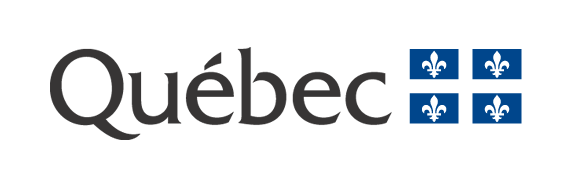 COMPLAINT FORMService quality improvement approachCOMPLAINT FORMService quality improvement approachCOMPLAINT FORMService quality improvement approachRéservé à l’administrationRéservé à l’administrationRéservé à l’administrationNuméro de dossier de plainte :Numéro de dossier de plainte :APPROVAL OF DISCLOSURE : 		I authorize the Commissioner for Complaints and the quality of services to forward a copy of this complaint to the manager involved in my complaint, and that the sole purpose of processing.SEND BY E-MAIL: 		I confirm that the information on this form, sent by e-mail, is true.